Załącznik nr 2(imię, nazwisko, stanowisko/podstawa doreprezentacji)Oświadczenie wykonawcyskładane na podstawie art.125 ust. 1 ustawy z dnia 19 września 2019 r.Prawo zamówień publicznych (dalej jako: ustawa Pzp),DOTYCZĄCE PRZESŁANEK WYKLUCZENIA Z POSTĘPOWANIANa potrzeby postępowania o udzielenie zamówienia publicznegoPn „Remont i konserwacja nagrobku Edwarda Reszke - Grobowiec Rodziny Karpińskich prowadzonego przez Gminę Mykanów, oświadczam, co następuje:nie podlegam wykluczeniu z postępowania na podstawie art. 108 ust. 1 ustawy Pzp,nie podlegam wykluczeniu podstawie art. 7 ust.1 ustawy z dnia 13 kwietnia 2022r. o szczególnych rozwiązaniach w zakresie przeciwdziałania wspierania agresji na Ukrainę oraz służących ochronie bezpieczeństwa narodowego;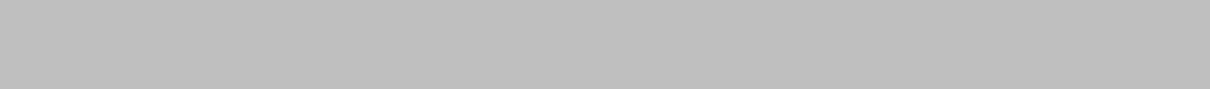                         OŚWIADCZENIE DOTYCZĄCE PODANYCH INFORMACJI:Oświadczam, że wszystkie informacje podane w powyższych oświadczeniach są aktualnei zgodne z prawdą oraz zostały przedstawione z pełną świadomością konsekwencji wprowadzenia Zamawiającego w błąd przy przedstawianiu informacji.…………….dnia………………………Dokument podpisany kwalifikowanym podpisem elektronicznym/podpisem zaufanym/podpisem osobistymZamawiający:GMINA MYKANÓW42-233 MYKANÓWWykonawca:Wykonawca:ul. Samorządowa 1……………………………………………………………………………………………………………………(pełna nazwa/firma, adres, w(pełna nazwa/firma, adres, wzależności od podmiotu:zależności od podmiotu:NIP/PESEL, KRS/CEiDG)NIP/PESEL, KRS/CEiDG)reprezentowany przez:reprezentowany przez:………………………………